SPRAWOZDANIE  Z DZIAŁALNOŚCI  I   WYKORZYSTANIA   DOTACJI   NA   ZADANIA ZLECONE    I   WŁASNE  MIEJSKIEGO  OŚRODKA   POMOCY SPOŁECZNEJ  W DUKLI  ZA OKRES OD I-XII 2018r.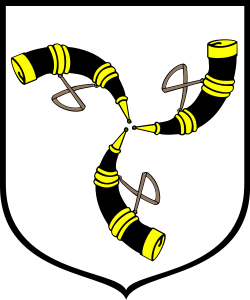 Dukla, 2019I .SPRAWY  OGÓLNEZgodnie  z art.110 ust ust.110 ust.9 ustawą o pomocy społecznej z dnia 12 marca 2004r.( Dz.U. z 2018r. poz.1508) Kierownik ośrodka pomocy społecznej składa radzie gminy coroczne sprawozdanie z działalności ośrodka praz przedstawia potrzeby w zakresie pomocy społecznej.Miejski Ośrodek Pomocy Społecznej w Dukli zwany dalej „Ośrodkiem” jest samodzielną jednostką organizacyjną Gminy Dukla, utworzoną do realizacji zadań z zakresu pomocy społecznej na podstawie Zarządzenia Nr 5/90 Naczelnika Miasta i Gminy Dukla z dnia 27 kwietnia 1990r. Ośrodek pomocy społecznej działa na podstawie obowiązujących przepisów prawa, a w szczególności:Ustawy z dnia 8 marca 1990r.o samorządzie gminnym ( Dz.U. z 2018r. poz.994),Ustawy z dnia 27 sierpnia 2009r. o finansach publicznych ( Dz. U. z 2017r. poz. 2077),Ustawy z dnia 12 marca 2004r.  o pomocy społecznej ( Dz. U. 2018r. poz. 1508),Ustawy z dnia 28 listopada 2003r. o świadczeniach rodzinnych ( Dz. U. z 2018r. poz. 2200),Ustawy z dnia 7 września 2007r. o pomocy osobom uprawnionym do alimentów ( Dz. U. z 2018r. poz. 554),Ustawy z dnia 27 sierpnia 2004r. o świadczeniach opieki zdrowotnej finansowanych ze środków publicznych ( Dz. U. z 2018r. poz. 1510),Ustawy  z dnia 21 listopada 2008r. o pracownikach samorządowych ( Dz. U. z 2018r. poz. 1260) oraz wydanych na jej podstawie akt wykonawczych,Ustawy z dnia 19 sierpnia 1994r. o ochronie zdrowia psychicznego ( Dz. U. z 2018r. poz. 1878),Ustawy z dnia 29 lipca 2005r. o przeciwdziałaniu przemocy w rodzinie ( Dz. U. z 2015r. poz. 1390),Ustawy z dnia 9 czerwca 2001r. o wspieraniu rodziny i systemie pieczy zastępczej ( Dz. U. z 2018r. poz. 998)Ustawy z dnia 29 lipca 2005r. o przeciwdziałaniu przemocy w rodzinie ( Dz. U. z 2015r. poz. 1390).Ustawy z dnia 29 września 1994r. o rachunkowości ( Dz. U.  z 2019r. poz. 351),Ustawy z dnia 24 stycznia 1991r. o kombatantach oraz niektórych osobach będących ofiarami represji wojennych i okresu powojennego ( Dz. U. z 2018r. poz. 276), Ustawy z dnia 19 sierpnia 1994r. o ochronie zdrowia psychicznego ( Dz. U  z 2017r. poz. 882 z późn.zm),Ustawy z dnia 13 października 1998r. o systemie ubezpieczeń społecznych ( Dz. U. z 2019r.  poz. 300),Ustawy z dnia 27 sierpnia 2004r. o świadczeniach opieki zdrowotnej finansowanych ze środków publicznych ( Dz. U. z 2017r. poz. 1938 z późn. zm.),Ustawy z dnia 29 stycznia 2004r. prawo zamówień publicznych ( Dz. U. z 2018r. poz. 1986), Ustawy z dnia 14 czerwca 1960r. Kodeks postępowania administracyjnego ( Dz. U. z 2018r. poz. 2096),Ustawy z dnia 17 czerwca 1966r. o postępowaniu egzekucyjnym w administracji ( Dz. U. z 2018r. poz. 1314),Ustawy z dnia 26 października 1982r. o wychowaniu w trzeźwości i przeciwdziałaniu alkoholizmowi ( Dz. U. z 2018r. poz. 2137),Ustawy z dnia 29 lipca 2005r. o przeciwdziałaniu narkomanii ( Dz. U. z 2018r. poz. 1030),Ustawy z dnia 5 grudnia 2014r. o Karcie Dużej Rodziny ( Dz. U. z 2017r. poz. 1832 z późn. zm.),Ustawy z dnia 4 kwietnia 2014r. o ustaleniu i wypłacie zasiłków dla opiekunów ( Dz. U. z 2017r. poz. 2092 z późn. zm.),Ustawy z dnia 11 lutego 2016r. o pomocy państwa w wychowaniu dzieci ( Dz. U. z 2018r. poz. 2134),Ustawy z dnia 4 listopada 2016r. o wsparciu kobiet w ciąży i rodzin „Za życiem” ( Dz. U z 2016r. poz. 1860),Ustawy z dnia 29 sierpnia 1997r. o ochronie danych osobowych ( Dz. U. z 2016r. poz. 922),Rozporządzenie Rady Ministrów z dnia 30 maja 2018r. w sprawie szczegółowych warunków realizacji rządowego programu „Dobry start” ( Dz. U. z 2018r. poz. 1061),Porozumień zawartych z organami administracji rządowej i innymi podmiotami w celu wykonywania innych zadań gminy z zakresu pomocy społecznej,Obszarem działania Miejskiego Ośrodka Pomocy Społecznej w Dukli, jest Gmina Dukla. Siedziba MOPS znajduje się w miejscowości Dukla.Bieżący nadzór nad działalnością MOPS w Dukli sprawuje Burmistrz Dukli.Działalnością ośrodka kieruje Dyrektor, przy pomocy zatrudnionych do realizacji zadań pracowników. Według stanu na dzień 31 grudzień 2018 roku w Miejskim  Ośrodku Pomocy Społecznej w Dukli było zatrudnionych osób na umowę o pracę 17. Stan zatrudnienia pracowników MOPS  w Dukli (stosunek pracy). II. Charakterystyka osób i rodzin korzystających ze świadczeń pomocy społecznej w 2018r.Ośrodek prowadzi działalność mającą na celu zaspokojenie niezbędnych potrzeb życiowych osób i rodzin, w miarę możliwości doprowadzenie do życiowego usamodzielnienia, integracji ze środowiskiem oraz umożliwienie osobom i rodzinom przezwyciężanie trudnych sytuacji życiowych, których nie są w stanie pokonać wykorzystując własne uprawnienia, zasoby i możliwości. W 2018r. pomocą społeczną objęto 686 rodzin tj. 1633 osób. W 2018r. tylko z pracy socjalnej ( bez pomocy finansowej) skorzystało 34 rodzin tj. 164 osób. Populacja rodzin korzystających z pomocy społecznej jest różnorodna, tak ze względu na liczebność gospodarstw domowych, typy rodzin jak i problemy jakie je dotykają, które są coraz bardziej skomplikowane.W 2018r. najczęstszym powodem korzystania ze świadczeń pomocy społecznej było:- ubóstwo, rozumiane jako brak dochodów, a także jako niezdolność do pełnowartościowego życia, spowodowaną niedostatkiem środków ekonomicznych,- długotrwała i ciężka choroba; wynika to ze specyfiki grup klientów pomocy społecznej, wśród których dominują osoby starsze, często samotne, emeryci i renciści,- niepełnosprawność, która często bez pomocy osoby trzeciej uniemożliwia samodzielnie funkcjonowanie lub podjęcie pracy. III. ZADANIA WłASNE I ZLECONE GMINIE Ośrodek realizuje określone w ustawie o pomocy społecznej zadania własne i zadania zlecone gminie przez administrację rządową oraz zadania wynikające z innych ustaw.ZADANIA WŁASNEPOMOC SPOŁECZNA 1.1 USŁUGI  OPIEKUŃCZE Usługi opiekuńcze  dla osób przewlekle chorych opłacane w ramach dotacji przez Urząd Miejski 
w Dukli na podstawie decyzji Dyrektora MOPS w Dukli 70 osób było  objętych na kwotę 446.058 zł  natomiast  dochody z tytułu odpłatności za w/w usługi wyniosły 15.459,26 zł ( Budżet gminy).Usługi opiekuńcze specjalistyczne dla osób z zaburzeniami psychicznymi  opłacane w ramach dotacji zadań zleconych przez Urząd Miejski w  Dukli  na podstawie decyzji  Dyrektora MOPS w Dukli z tej formy pomocy korzystało 5 osób (1 osoba dorosła i 4 dzieci) objęte są tego typu usługami na kwotę 37.454 zł, natomiast  dochody z tytułu odpłatności za w/w usługi wyniosły 2.443,79 złW Środowiskowym Domu Samopomocy w Cergowej usługami opiekuńczymi było objętych 34 osoby natomiast  dochody z tytułu odpłatności za w/w usługi wyniosły 2.360,77 złDochody z tytułu odpłatności za DPS usługi wyniosły 46.020,30 zł ( Budżet gminy).1.2 WSPÓŁPRACA Z INNYMI   INSTYTUCJAMI Miejski Ośrodek Pomocy Społecznej w Dukli  realizował  zadania w ramach zadań własnych 
i zleconych. Pracownicy ośrodka intensywnie  współpracują ze szkołami na terenie naszej gminy, szkołami ponad gimnazjalnymi, do których uczęszczają dzieci z rodzin korzystających z naszej pomocy oraz psychologami i pedagogami szkolnymi, policją, Prokuraturą Rejonową w Krośnie, Sądem Rejonowym i Okręgowym w Krośnie ,z Powiatowym Centrum Pomocy Rodzinie w Krośnie, DPS-ami, kuratorami, komornikami  z terenu całej Polski – w szczególności w podejmowaniu działań wobec dłużników alimentacyjnych , ZUS-em, KRUS-em, Urzędem Pracy w Krośnie, Wojewódzkim Urzędem Pracy w Rzeszowie ,  ŚDS  w Cergowej, Fundacjami, GKiM w Dukli , oraz Sołtysami i Radnymi 
z terenu Gminy Dukla . 1.3 PROGRAM  OPERACYJNY POMOC  ŻYWNOSCIOWA 2014-2020Miejski Ośrodek pomocy Społecznej w Dukli w celu wspierania rodzin, które z powodu niskich dochodów nie mogą zapewnić osobie/rodzinie odpowiednich produktów żywnościowych realizuje Program Operacyjny Pomoc Żywnościową 2014-2020 (PO PŻ), który jest krajowym programem operacyjnym współfinansowanym ze środków Europejskiego Funduszu Najbardziej Potrzebującym i realizowany jest w oparciu o rozporządzanie Parlamentu Europejskiego i Rady Nr 223/2014 z dnia 11 marca 2014r. w sprawie Europejskiego Funduszu Pomocy Najbardziej Potrzebującym ( Dz. Urz. UE L 72 z 12.03.2014r., str. 1),zwanego dalej rozp. FEAD. Pomoc w ramach FEAD kierowana jest do tych osób i rodzin, które z powodu niskich dochodów nie są w stanie  zakupić odpowiednich produktów żywnościowych (posiłków) i dlatego też trafiać będzie do ograniczonej liczby osób znajdujących się w najtrudniejszej sytuacji (określonej przesłankami z art. 7 ustawy o pomocy społecznej oraz poziomem dochodów odniesionych do procentowej wartości odpowiedniego kryterium.Z  Programu  FEAD – program pomocy żywnościowej dla najuboższej ludności Unii Europejskiej przy istotnej współpracy z organizacją pozarządową tj. Polski Komitet Pomocy Społecznej w Krośnie wydano 543  kart żywnościowych z tej pomocy skorzystało około 1475 osób z terenu Gminy Dukla.ZADANIA  ZLECONE ŚWIADCZENIA  RODZINNE  Wartości powyższe podano w zaokrągleniu do 1 złStruktura Gminy Dukla jako organu właściwego dłużnika i organu właściwego wierzyciela INFORMACA   NA TEMAT NALEZNOŚCI   Z ZALICZKI  ALIMENTACYJNEJ , FUNDUSZU ALIMENTACYJNEGO   ORAZ   PODEJMOWANYCH DZIAŁAŃ  WOBEC DŁUZNIKÓW ALIMENTACYJNYCH Miejski Ośrodek Pomocy Społecznej w Dukli na mocy Zarządzenia Burmistrza Gminy Dukla prowadzi postępowanie wobec dłużników alimentacyjnych.Stan należności i zobowiązań oraz dochody z tytułu wypłaconej zaliczki alimentacyjnej oraz świadczeń z funduszu alimentacyjnego -  stan na 30.12.2018r.Informacja liczbowa  na temat  podejmowanych działań wobec dłużników alimentacyjnychSKŁADKI NA UBEZPIECZENIE ZDROWOTNE  ZA OSOBY POBIERAJĄCE  NIEKTÓRE ŚWIADCZENIA RODZINNE  ŚWIADCZENIE WYCHOWAWCZE ŚWIADCZENIE „Dobry Start”                 5) POZOSTAŁA DZIAŁALNOŚĆ  – Karta Dużej RodzinyIV. REALIZACJA   GMINNEGO PROGRAMU PRZECIWDZIAŁANIA PRZEMOCY W RODZINIE   ORAZ   OCHRONY OFIAR  PRZEMOCY W RODZINIE  ZA  2018  ROKMiejski Ośrodek Pomocy Społecznej w Dukli realizując zapisy Ustawy 
o przeciwdziałaniu przemocy w rodzinie, realizuje zadania zawarte w Gminnym Programie Przeciwdziałania Przemocy w Rodzinie oraz ochrony ofiar przemocy w rodzinie.Lokalny system przeciwdziałania przemocy w rodzinie oraz ochrony ofiar przemocy w rodzinie – jest to zespół instytucji w środowisku lokalnym działających na rzecz zapobiegania 
i zwalczania przemocy, wraz z ich potencjałem kadrowym, kompetencyjnym, wiedzą 
i umiejętnościami, instrumentami pomocy i wsparcia, procedurami postępowania, zasobami rzeczowymi i finansowymi, wzajemnie ze sobą współpracujących w sposób skoordynowany.  Nowelizacja ustawy o przeciwdziałaniu przemocy z dnia 29 lipca 2005r. (Dz. U. 2015, poz. 1390) nałożyła na gminy obowiązek powołania Zespołu Interdyscyplinarnego. W gminie Dukla funkcjonuje system przeciwdziałania przemocy w rodzinie, oparty na współdziałaniu wielu podmiotów, w szczególności Miejskiego Ośrodka Pomocy Społecznej, policji, służb kuratorskich, szkół, placówek lecznictwa odwykowego i psychiatrycznego. Aby przeciwdziałać i zapobiegać zjawisku przemocy w rodzinie MOPS w Dukli  współpracował również z Gminną Komisją Rozwiązywania Problemów Alkoholowych 
w Dukli – na leczenie odwykowe zostało skierowanych 6 osób z problemem przemocy w rodzinie. Gmina realizując zadanie zwiększania dostępności pomocy terapeutycznej pozostaje w ścisłej współpracy z placówkami lecznictwa odwykowego, uwzględniając kwestie dofinansowania określonych potrzeb.W 2018 r. w Gminie Dukla rodzin dotkniętych przemocą było 50, w których wszczęto procedurę „Niebieskiej Karty” w liczbie 54 formularzy „Niebieska Karta – A”, w tym 51 formularzy założyła Policja, a 3 formularze założył Miejski Ośrodek Pomocy Społecznej 
w Dukli. W ramach procedury „Niebieskiej Karty” oraz wsparcia rodzin dotkniętych problemem przemocy, Grupy Robocze zaproponowały różne formy pomocy, w tym z pomocy psychologicznej w 2018 r. skorzystało 30 osób, z pomocy prawnej 17 osób, z pracy socjalnej 18 osób, z pomocy finansowej i rzeczowej 9 osób, natomiast 2 osoby wymagały umieszczenia w Specjalnym Ośrodku Wsparcia dla Ofiar Przemocy w Lesku. Podejmowane były również działania interdyscyplinarne ukierunkowane na udzielenie potrzebującym kompleksowej pomocy oraz udział sprawców przemocy w programie korekcyjno-edukacyjnym, z którego skorzystała 1 osoba z naszej gminy. Pokryto również koszty pobytu 3 dzieciom na obóz 
z profilaktyką antyalkoholową i przeciwdziałania przemocy w rodzinie.  Ponadto zgodnie 
z działaniami programu odbyły się spotkania w szkołach z pedagogami, uczniami, rodzicami oraz wszelkie działania podejmowane dla dobra rodzin i ich dzieci z problemem przemocy były wspólnie przeprowadzane z innymi wspierającymi instytucjami. Złożono 6 zawiadomień 
o powzięciu podejrzenia o popełnieniu przestępstwa ściganego z urzędu, przestępstwa 
z użyciem przemocy w rodzinie do Prokuratury. Ponadto członkowie Zespołu Interdyscyplinarnego w Dukli odbyli kompleksowe 3-dniowe szkolenie organizowane przez PCPR w Krośnie „Nie daj się wypalić jak FENIKS – przeprowadzenie profesjonalnych szkoleń dla członków 12 Zespołów Interdyscyplinarnych z terenu 4 powiatów woj. Podkarpackiego”. MOPS w Dukli podejmuje ciągłe działania celem utworzenia grupy wsparcia dla rodzin dotkniętych przemocą domową, w tym celu upowszechnił informację w formie ulotek, jak 
i internecie aby osoby potrzebujące wsparcia zainicjowały powstanie takiej grupy samopomocowej. V. POTRZEBY		Analiza realizowanych przez Miejski Ośrodek Pomocy Społecznej w Dukli zadań przedstawionych w sprawozdaniu za 2018 r. pozwala określić najpilniejsze potrzeby w zakresie pomocy społecznej. Potrzebą związaną z funkcjonowaniem pomocy społecznej na terenie gminy Dukla jest potrzeba zaadaptowania magazynu z zasobów Gminy na potrzeby wydawania żywności w Programu „ FEAD”  dla mieszkańców z terenu Naszej Gminy.Kolejnym, a nie mniej ważnym problemem są ograniczone środki finansowe na realizacje zadań własnych gminy w zakresie przyznania i wypłacania zasiłków celowych np. na zakup opału, ubrań, lekarstw, opłata energii elektrycznej, drobnych remontów, pokrycie  strat w wyniku pożaru.Na terenie naszej gminy wiele rodzin żyje na granicy ubóstwa i w bardzo trudnych warunkach mieszkaniowych. Domy lub mieszkania wymagają dużych nakładów finansowanych na remonty, a niekiedy nie nadają się do zamieszkania. Zachodzi potrzeba utworzenia mieszkań socjalnych i chronionych. W związku z rosnącymi potrzebami na usługi opiekuńcze dla osób starszych, realizacji ich w środowisku zamieszkania mieszkańców naszej gminy wzrasta zapotrzebowanie na środki celem realizacji zadania. 							Dyrektor MOPS w Dukli 							Bielec Małgorzata Lp.StanowiskoLiczba zatrudnionych osóbUwagi1.Dyrektor MOPS1 osoba1 etat2.Główny księgowy1 osoba¾ etatu3.Pracownicy socjalni8 osób8 etatów4.Asystent rodziny1 osoba1 etat5.Inspektor do spraw administracyjnych1 osoba1 etat6.Inspektor ds. świadczeń rodzinnych2 osoby2 etaty7.Inspektor ds. świadczeń rodzinnych i Funduszu Alimentacyjnego1 osoba1 etat8Referent ds. Świadczenia Wychowawczego             1 osoba            1 etat9Pracownik obsługi1 osoba½ etatuLp.Rozdział Rodzaj wydatkuKwota wydatkuLiczba  rodzin objętych pomocą Liczba osób w rodzinach 1.85214Zasiłki  okresowe1.117.157  zł3758982.85214Zasiłki celowe i pomoc w naturze 74.050 zł1163103.85230Zasiłki celowe na dożywianie 259.230  zł2285384.85230Posiłek 204.716 zł2078255.85202Opłaty za DPS388.009 zł           15        206.85508Rodziny zastępcze40.346 zł9_7.85510Placówki opiekuńczo-wychowawcze12.197 zł128.85205Zadania w zakresie przeciwdziałania przemocy w rodzinie4.528 zł18259.85154Przeciwdziałanie alkoholizmowi20.951 zł6214210.85504Wspieranie rodziny- asystent61.542 zł226811.85216Zasiłki stałe537.413 zł10014912.85213Składki na ubezpieczenia zdrowotne44.591 zł89129Lp.Wydatki poniesione na świadczenia rodzinne od I-XII 2018 r.Wydatki poniesione na świadczenia rodzinne od I-XII 2018 r.1.Świadczenia rodzinne4. 790 451  zł2.Zasiłki  dla opiekunów163. 576 zł3.Koszty obsługi zasiłków dla opiekuna4 907 zł4.Świadczenie rodzicielskie610.574 zł5.Koszty obsługi świadczenia rodzicielskiego1.230 zł6.Składki emerytalno-rentowe290.054 zł7.Koszty obsługi świadczeń rodzinnych161 329 zł8.Ilość osób objętych wypłatą świadczeń rodzinnych 20989.Fundusz alimentacyjny312.730  zł10.Koszty obsługi funduszu alimentacyjnego9382 zł11.Ilość osób objętych wypłatą świadczeń z FA 731Liczba ogółem dłużników w Gminie Dukla 192Z tego: organ dłużnika Gmina Dukla – organ wierzyciela inna gmina 582Liczba Wierzycieli w Gminie Dukla 402aZ tego w odniesieniu do pkt.2:-Gmina Dukla jako również organ dłużnika 122bZ tego w odniesieniu do pkt.2:- Inna Gmina jako organ dłużnika 28NALEŻNOŚCI Zaliczka Alimentacyjna + Fundusz Alimentacyjny Zwrot od dłużników – dochody z zaliczki alimentacyjnejZwrot od dłużników – dochody z zaliczki alimentacyjnejZwrot od dłużników – dochody z funduszu alimentacyjnegoZwrot od dłużników – dochody z funduszu alimentacyjnegoZwrot od dłużników – dochody z funduszu alimentacyjnegoZALEGŁOŚCIZaliczka Alimentacyjna + Fundusz Alimentacyjny5 710 695, 90 zł 9 286,84 zł9 286,84 zł88 849,56  zł88 849,56  zł88 849,56  zł5 562 041,30 złz tego: zaliczka alimentacyjna 628.025,82 zł– Fundusz alimentacyjny3 466 945,69 zł + odsetki 1 615 724,39zł50 % BG4 643,42 zł50 % BP4 643,42 złGmina Wierzyciela35526,49 złGmina Dłużnika0 złBudżet Państwa 53 322,67 złz tego: Zaliczka alimentacyjna 618 738,98 zł Fundusz alimentacyjny3.378 096,03 zł  + odsetki 1 565 206,29 złz tego: zaliczka alimentacyjna 628.025,82 zł– Fundusz alimentacyjny3 466 945,69 zł + odsetki 1 615 724,39zł50 % BG4 643,42 zł50 % BP4 643,42 złGmina Wierzyciela35526,49 złGmina Dłużnika0 zł  + odsetki 50.518,10złz tego: Zaliczka alimentacyjna 618 738,98 zł Fundusz alimentacyjny3.378 096,03 zł  + odsetki 1 565 206,29 złLp.WyszczególnienieIlość osób objętych działaniemUwagi 1.Przekazanie komornikowi sądowemu informacji mających wpływ na egzekucję zasądzonych świadczeń alimentacyjnych, pochodzących z wywiadu alimentacyjnego oraz świadczenia majątkowego oraz zwrócenie się z wnioskiem o ustalenie miejsca zamieszkania dłużnika 15-2.Zobowiązanie dłużnika alimentacyjnego do zarejestrowania się w urzędzie pracy jako bezrobotny albo poszukujący pracy3-3.Zwrócenie się z wnioskiem do starosty  o podjecie działań zmierzających do aktywizacji zawodowej dłużnika alimentacyjnego0-4.Wnioski do prokuratury za przestępstwo  z art.209 KK0-5.Skierowanie dłużnika do robót publicznych w gminie Dukla 06.Informacje do organu właściwego dłużnika 9-7Przekazywanie informacji do Biura Informacji Gospodarczej – INFOMONITOR 92Liczba dłużników podanych do BIG, którzy nie spłacają należności 8.Skierowanie do starosty o zatrzymanie prawa jazdy dłużnika0-Lp.Rodzaj wydatkuKwota wydatku1.Składki zdrowotne53.161 złLpWydatki poniesione na świadczenie wychowawcze ogółem: I-XII 2018 r. z tego:10.610 526 zł  1.Kwota wypłaconych świadczeń wychowawczych10.451 166 zł  2.Koszty obsługi świadczenia wychowawczego159 360 zł3.Liczba rodzin którym przyznano decyzja świadczenie 11754.Liczba wypłaconych świadczeń wychowawczych21008LpWydatki poniesione na Dobry Start  ogółem: I-XII 2018 r. z tego:551.950 zł  1.Kwota wypłaconych świadczeń „ Dobry Start”533.500 zł  2.Koszty obsługi świadczenia ‘Dobry sSart”18.450 zł3.Liczba złożonych wniosków o przyznanie świadczenia 11964.Liczba wypłaconych świadczeń 1848L.PRozdział Rodzaj wydatkuKwota wydatkuLiczba  rodzinLiczba osób w rodzinach 1.85503Koszty obsługi KDR587,00 zł401982. 85203Bezdomni15.591 zł22